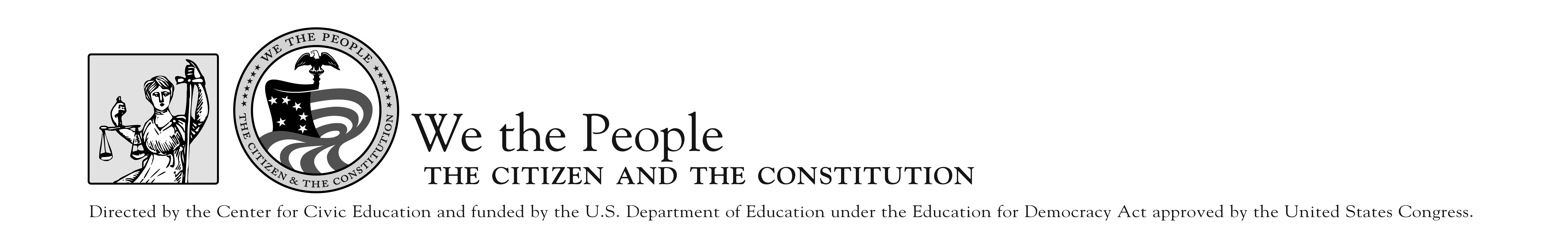 Event Schedule—National Finals 2018FRIDAY, APRIL 27All Day 	Arrivals4:15–4:45 p.m.	Facilitators’ Orientation	Belmont Room- West Building	 5:00–6:00 p.m. 	Floor Supervisors’ Orientation	Belmont Room- West Building 5:00–7:00 p.m.	Judges’/Facilitators’ Orientation	Potomac Room- West Building6:00–7:00 p.m.	State Coordinator Meeting	Belmont Room- West Building7:00 p.m.	Informal Reception- Cash Bar	Black Olive- North BuildingSATURDAY, APRIL 288:15 a.m.			       AM Timer/Facilitator/Judge Check in	       Rm. 372-North Building- 4th Floor8:30 a.m.			       Judges Briefing				       Rm. 372-North Building- 4th Floor9:00 a.m.–2:00 p.m.	AM Competition Hearing Sessions	North Building- NCC1:30 p.m.	PM Timer/Facilitator/Judge Check in	Rm. 372-North Building- 4th Floor1:45 p.m.	Judges Briefing	Rm. 372-North Building- 4th Floor2:20- 7:20 p.m.	PM Competition Hearing Sessions	North Building- NCCSUNDAY, APRIL 298:15 a.m.			       AM Timer/Facilitator/Judge Check in	       Rm. 372-North Building- 4th Floor8:30 a.m.			       Judges Briefing				       Rm. 372-North Building- 4th Floor9:00 a.m.–2:00 p.m.	AM Competition Hearing Sessions	North Building- NCC1:30 p.m.	PM Timer/Facilitator/Judge Check in	Rm. 372-North Building- 4th Floor1:45 p.m.	Judges Briefing	Rm. 372-North Building- 4th Floor2:20- 7:20 p.m.	PM Competition Hearing Sessions	North Building- NCC7:30 p.m.-9:30 p.m. 	 Student Dance	NCC- West Building -Ballroom9:15 p.m.	Announcement of Top Ten Finalists	NCC- West Building- Ballroom9:30 p.m.	Meeting of Finalist Teachers/Coordinators	NCC- West Building -PotomacMONDAY, APRIL 307:00 a.m. 	Load coaches for Top Ten Hearings	Hotel Lobby Front Door10:00 a.m.–1:00 p.m. 	Competition Hearing Sessions: Finals	Capitol Hill, Washington, D.C.2:00–5:00 p.m.	Competition Hearing Sessions: Finals	Capitol Hill, Washington, D.C.8:00–10:00 p.m.	Awards Ceremony	NCC- West Building -BallroomTUESDAY, MAY 1All Day	Departures